ra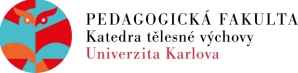 KURZ TURISTIKY, HER A POBYTU V PŘÍRODĚ (OKMN0T119A)Vedoucí kurzu:	PaedDr. Jana HájkováDotazy a informace:	jana.hajkova@pedf.cuni.czLokalita:	Výcvikové středisko Horní Poříčí		Horní Poříčí 59, okres Strakonice		https://cuni.cz/UK-5195.htmlTermín:	14. – 16. červen 2024 Zahájení:	pátek 14. 6. 2024 v 13:00 hodin Ukončení:	neděle 16. 6. 2024, v odpoledních hodinách po ukončení výukyCena kurzu:	1532 Kčubytování: 336 Kč
plná penze: 400 Kč
poplatek (vzdušné): 30 Kč
Celkem 766 Kč/1 dencena nezahrnuje: dopravuZpůsob úhrady: číslo účtu: 85236011/0100	variabilní symbol: 335 127 03	zpráva pro příjemce: příjmení a jméno studentaStorno podmínky pro pobyt ve výcvikových zařízeních UK (Opatření kvestora č. 1/2024):30–15 dní před nástupem 30 % z celkové ceny objednávky14 dní a méně 100 % z celkové ceny objednávkyPlatbu provést nejpozději do 30. 4. 2024.V případě pozdní platby budou studenti z kurzu vyškrtnuti! Důvodem tohoto opatření je nutnost zaplatit rezervační poplatky.Přihlašování:	formou elektronického formuláře – nejpozději do 30. 4. 2024: https://docs.google.com/forms/d/10fBkZd2xVoz1sCv8nsW5GNiqabQ4lKDwV726fKBttnw/edit?hl=csPřihláška na kurz je závazná, neúčast ze závažných důvodů včas oznamte vedoucí kurzu. Budou vyžadovány stornopoplatky!Do přihlášky je nutné uvést jméno a příjmení studenta a jméno majitele účtu, ze kterého byla částka hrazena, aby došlo ke spárování platby a přihlášky. Mějte připravený doklad o zaplacení, který na vyžádání předložíte.Doprava:	individuální, možnost parkovat v omezeném množství před střediskem (domluvte se mezi sebou, ať nejede každý sám autem) Stravování:	plná penze – začíná první den večeří a končí poslední den obědem, čaj k jídlu, možnost zakoupit jiné nápojeUbytování:	v 3-lůžkových chatkách vybavených povlečením a přímotopem (komu bývá zima, přibalte raději spacák), sprchy a WC společné, všude v areálu je pitná vodaNáplň kurzu:	hry a cvičení v přírodě, základy orientace, základy kanoistiky na klidné vodě, lanové překážky a dalšíteoretické přednáškyVybavení	oblečení a vhodná obuv na sporty v přírodě (na umělý povrch, do lesa, do vody – pevné boty s plnou špičkou: neoprenové nebo staré tenisky, nevhodné jsou žabky, pantofle apod.), funkční oblečení, teplé oblečení, oblečení do deště – všeho dost pro případ nepříznivého počasíplavky, sluneční brýle, opalovací krém, pokrývka hlavy, šátek na očičelovka nebo baterkavěci osobní potřeby a hygienyosobní lékárnička (obinadlo, obvaz, dezinfekce, náplasti, nezbytné osobní léky), repelentpsací potřeby, papíryprůkaz pojištěnce, OPstudijní literatura Možnost přibalit hudební nástroj, hry, rakety a míčky (ve volném čase je možné si jít na hřiště zahrát). Zákaz dovozu a konzumace tvrdého alkoholu po celou dobu kurzu.Pobyt a pohyb domácích zvířat, cizích osob a rodinných příslušníků v areálu není z bezpečnostních a organizačních důvodů dovolen.Požadavky:	aktivní účast na kurzu v plném rozsahuUniverzita Karlova, Pedagogická fakulta, Magdalény Rettigové 4, 116 39 Praha 1, IČ: 00216208, DIČ: CZ00216208, Tel.: +420 221 900 111, www.pedf.cuni.cz